Новогодний Бал-маскарад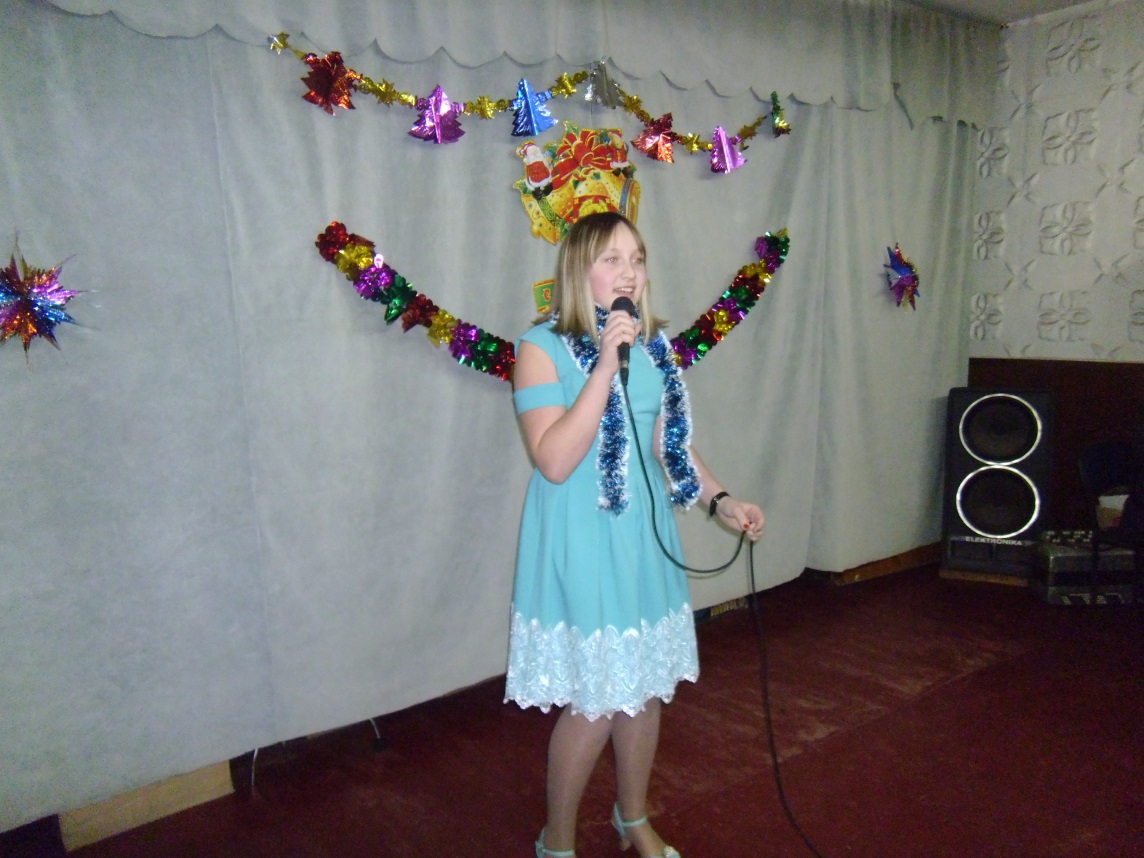 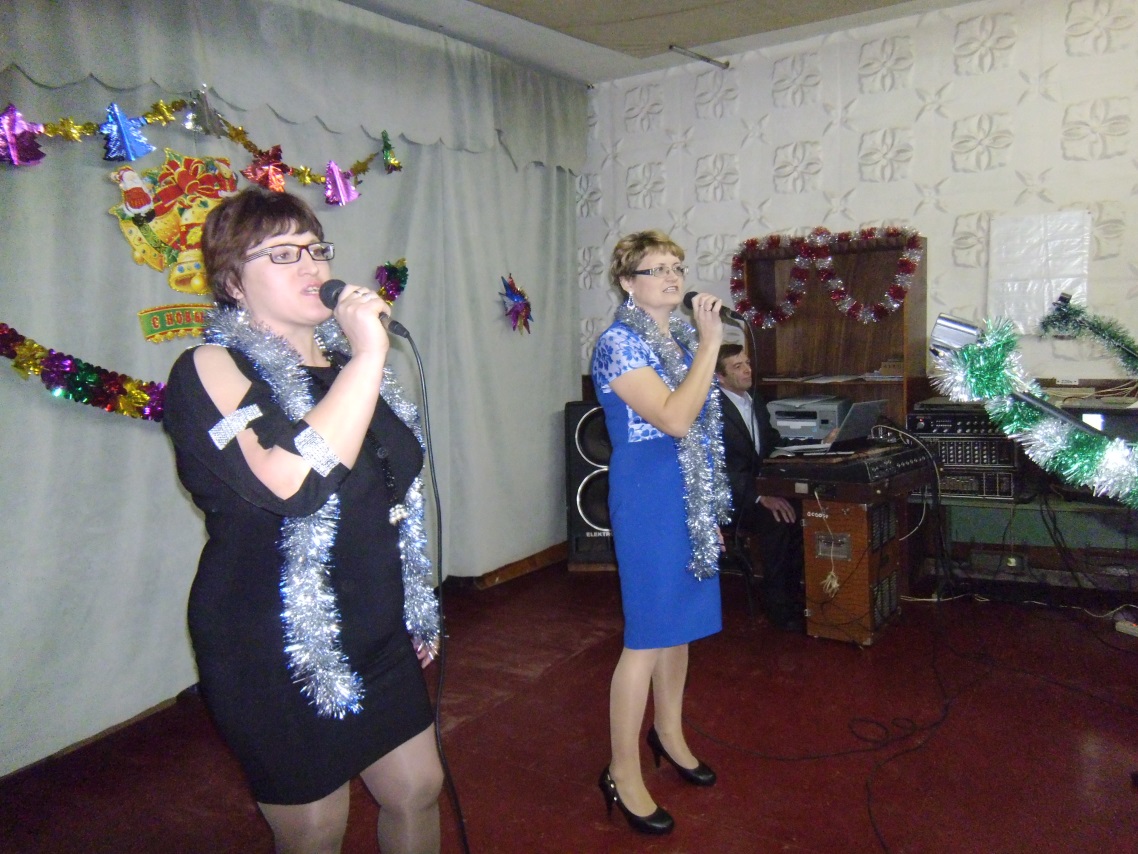 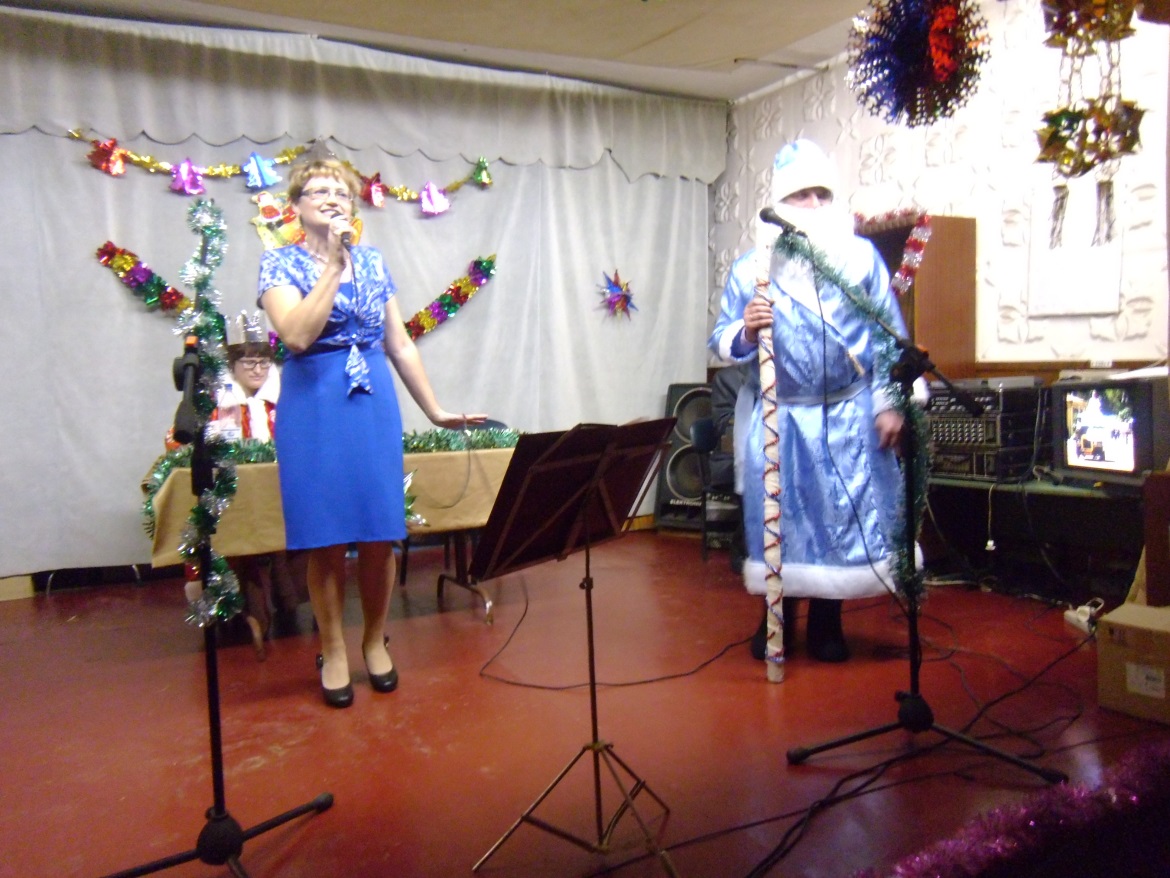 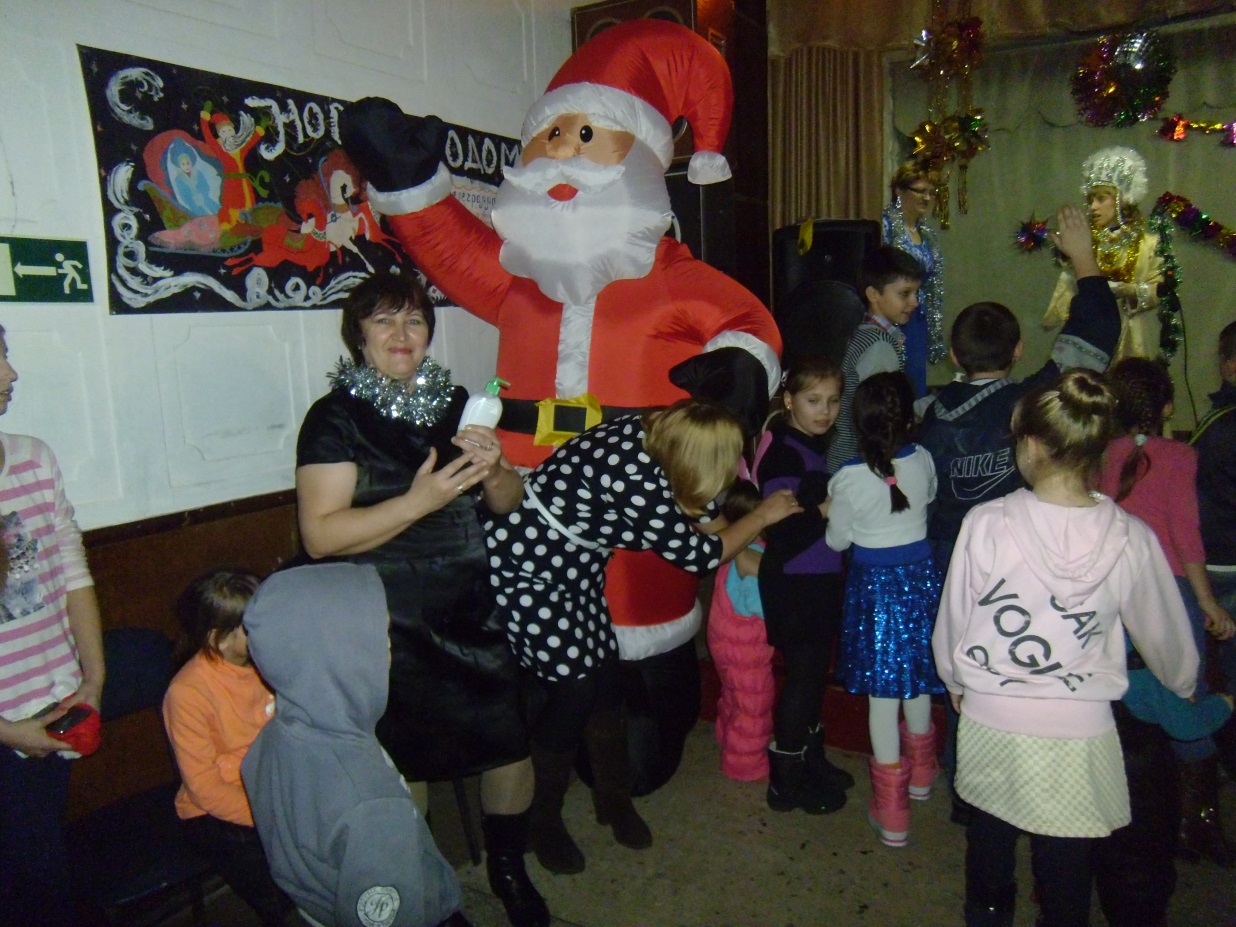 